İLANLI USUL İÇİN STANDART GAZETE İLANI FORMU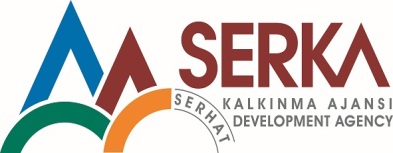 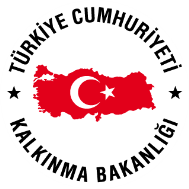 KÜÇÜK EV TURİZM TESİSİ PROJESİMALALIM VE YAPIM İŞİ İÇİN İHALE İLANIErdal TAŞKIRAN Serhat Kalkınma Ajansı 2015 YILI İKTİSADİ GELİŞME MALİ DESTEK PROGRAMI kapsamında sağlanan mali destek ile Küçük ev Turizm Tesisi Projesi için mal alım İşi ihalesini sonuçlandırmayı planlamaktadır.Lot:1	Kamera Güvenlik, Telefon ve İnternet, Restaurant Makine Ekipman AlımıLot:2 Otel ve İdari Bina Tefrişatı İçin Makine Ekipman AlımıLot:3 Otel Mutfak Malzemesi Satın AlınmasıLot:4Ahşap Oturma Bankı, Ahşap Çöp Kovası, Ahşap kamelya ve Çevre Aydınlatma Direkleri Satın Alınmasıİhaleye katılım koşulları, isteklilerde aranacak teknik ve mali bilgileri de içeren İhale Dosyası Mareşal Fevzi Paşa Cad. No:38 75000 Merkez/Ardahan /TÜRKİYE adresinden veya www.serka.gov.tr internet adreslerinden temin edilebilir.Teslimat Bilgileri :a)  Yetkili Adı/Unvanı:  Erdal TAŞKIRAN b)  Teslimat Adresi    :  Mareşal Fevzi Paşa Cad. No:38 75000 Merkez/Ardahan /TÜRKİYE c)  Telefon numarası  :  0 541671 77 31d)  Faks numarası      :  -Teklif teslimi için son tarih ve saati: 08.10.2015 Perşembe Günü Saat 14.30 Mareşal Fevzi Paşa Cad. No:38 75000 Merkez/Ardahan /TÜRKİYEGerekli ek bilgi ya da açıklamalar;  www.serka.gov.tr adresinde yayınlanacaktır.Teklifler, 08.10.2015 Perşembe Saat 15.00 Ardahan Mareşal Fevzi Paşa Cad. No:38 75000 Merkez/Ardahan /TÜRKİYE adresinde yapılacak oturumda açılacaktır. 